Madrid, 19 de julio de 2019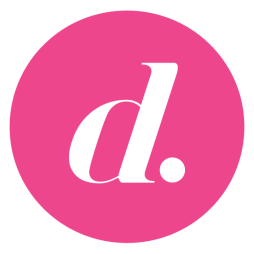 PROGRAMACIÓN DE DIVINITY PARA EL DOMINGO 21 DE JULIO21/07/2019DOMINGODIVINITYH.PrevCalf.Programa                                                            Ep./Serie7:00TPEL ZAPPING DE SURFEROS336DIVINITY HOME7:10TPLA CASA DE MIS SUEÑOS1057:50TPLA CASA DE MIS SUEÑOS1068:35TPLA CASA DE MIS SUEÑOS1079:20TPLA CASA DE MIS SUEÑOS10810:10TPLA CASA DE MIS SUEÑOS10910:55TPLA CASA DE MIS SUEÑOS11011:45TPLA CASA DE MIS SUEÑOS11112:40TPLA CASA DE MIS SUEÑOS11213:25TPLA CASA DE MIS SUEÑOS11314:10TPLA CASA DE MIS SUEÑOS11415:00+7VENDER PARA COMPRAR6715:50+7VENDER PARA COMPRAR6816:35+7VENDER PARA COMPRAR6917:35+7VENDER PARA COMPRAR7018:25+7VENDER PARA COMPRAR7119:20+7VENDER PARA COMPRAR7220:15+7VENDER PARA COMPRAR7321:10+7VENDER PARA COMPRAR7422:00+7VENDER PARA COMPRAR7523:00+12VEN A CENAR CONMIGO GOURMET EDITION: 'IVONNE REYES'1323:45+12VEN A CENAR CONMIGO GOURMET EDITION: 'MIGUEL TEMPRANO'140:45+12VEN A CENAR CONMIGO GOURMET EDITION: 'ISMAEL BEIRO'151:25+12VEN A CENAR CONMIGO GOURMET EDITION: 'MAR SEGURA'162:20+12VEN A CENAR CONMIGO GOURMET EDITION: 'NAGORE ROBLES'173:10+12VEN A CENAR CONMIGO GOURMET EDITION: 'IVONNE REYES'133:50+12VEN A CENAR CONMIGO GOURMET EDITION: 'MIGUEL TEMPRANO'144:30TPLA TIENDA EN CASA1